"Sarcina noastră este de a exercita o astfel de influență în mediul copilului, de a deveni ființe 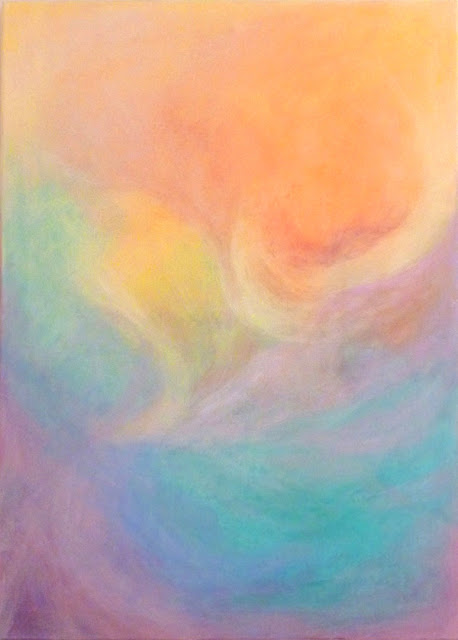 întregi imitând binele, adevărul, frumosul și înțeleptul, în gândurile și sentimentele lor."  Rudolf SteinerÎ  n  s  c  r  i  e  r  e  acopiilor  în  clasa Ipentru  anul  de studii2023/2024Proiectul de acțiuni privind înscrierea copiilor în casa I  anul de studii 2023-2024Aprobat la şedinţa CP, proces-verbal nr. 23 din  06 aprilie 2023                       Responsabil:                       /Frunză Iulia/                       Directorul:                         / Olga MunteanuOrganizarea și desfășurarea conferințelorMembrii comisiei instituționale de înscrierea copiilor în clasa I pentru anul de studii 2023/2024Data/OradesfășurăriiConținutulResponsabilParticipanți03.04.2329.04.23I etapăDepunerea și înregistrarea cererilor pe platforma online- escoala.chișinău.md.Părinții30.04.2319.04.23 a-II-a etapă Depunerea și înregistrarea cererilor pe platforma online- escoala.chișinău.md (dacă mai sunt locuri libere).Părinții05.05.2312.05.23Organizarea și desfășurarea conferințelor și a atelierelor metodico-practice.Cardele didacticePărinți16.05.23Interviul cu viitorii școlari care au frecventat grădinița Waldorf.Membrii comisiei de înscriereCopiii de vârsta preșcolară17.05.23Interviul cu viitorii școlari care au frați și surori în IPLT Waldorf.Membriicomisiei de înscriere în cl. ICopii de vârstă preșcolară07.06.23Ședință comună a membrelor CA cu părinții.Cadrele didacticePărințiiCAData/OradesfășurăriiConţinutulResponsabilLocul desfășurării05.05.23Conferinţa „ Pedagogia Waldorf – drumul pe care doresc să merg”Cadre didacticeSala de festivități.12.05.23Lucrul în grup:Predarea artistică ”De la desenul formelor la litere.De la forme simple la geometrie.”Cadre didacticeClasa: /Toporașii/12.05.23Lucrul în grup:Predarea artistică:”De la  desen la scriere și citire.” Cadre didacticeClasa:/Ghioceii/12.05.23Lucrul în grup:”De la mișcare la gândire logică.”Cadre didacticeClasa:/Brăndușe/12.05.23Lucrul în grup:” Echilibrul muzical între trup, suflet și spirit.”Cadre didacticeClasa:/Viorele/Nr.d/oNumele, prenumeleFuncția 1.Frunză IuliaCretu AngelaDir. adjunct pentru activitatea metodică, responsabil de înregistrarea:grădinița/treapta primară2.Dubăsaru NadejdaÎnvățător diriginte, grad didactic I3.Fiodorov OlgaÎnvățător diriginte, grad didactic I4.Șterbeț NataliaMedic școlar5.Cebotarenco OlgaÎnvățător diriginte, grad didactic II6.Dedin DianaPsihologul școlar7.Cunițchi NataliaCadrul de sprijin